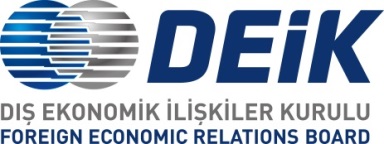 TÜRKİYE-MOLDOVA İŞ KONSEYİEK-1:T.C. Başbakanı Sayın Binali Yıldırım’ın Moldova Ziyareti Çerçevesinde Özel Sektör Heyet Programı 5 – 6 Mayıs 2017, KişinevTaslak Program5 Mayıs 2017, Cuma 5 Mayıs 2017, Cuma 12:00 Atatürk Havalimanı Dış Hatlar Terminali’nde Buluşma 14:00 – 15:30 İstanbul – Kişinev Uçuşu (Özel Uçak)15:30 – 16:30 Havalanı – Otel Transferi-Yerleşme17:30 – 19:30Şehir Turu19:30 – 21:30Akşam Yemeği 22:30 – 23:30Sayın Başbakanın Katılımıyla İstişare Toplantısı 6 Mayıs 2017, Cumartesi6 Mayıs 2017, Cumartesi09:30 – 12:00İş Forumu ve İkili Görüşmeler12:00 – 13:00Öğle Yemeği13:00 – 15:00Serbest Zaman17:00 – 18:30Kişinev – İstanbul Uçuşu (Özel Uçak)